Your Future Career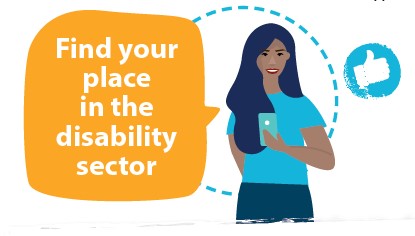 10 Reasons you should consider a career in the disability sectorMakes a difference - supporting people to live their best lifeGives you more than a salary - personal and professional growthHeaps of jobsFlexibility with working hours and daysEvery day is differentTravel opportunitiesFurther learningFree and low cost trainingCareer progression opportunitiesJob stabilityThe National Disability Insurance Scheme (NDIS) is expected to be one of the largest job creation opportunities in Australia. The disability sector needs an extra 10,000 employees to keep up with the demand of the NDIS.Growing the NDIS Market & Workforce 2019; Australian GovernmentOpening doors to a range of careers in the disability sectorHow do I become a Disability Support Worker?You can start a career or gain employment as a Disability Support Worker without any formal qualifications through on-the-job training. You can obtain a qualification in individual support, disability or a related area. You can also complete a school based traineeship in disability, Cert III Individual Support (Disability).Forge your path to a range of careers in disabilityFind out more about working in the disability sector and the different pathways to a valued career. Browse courses through www.jobsandskills.wa.gov.au and www.myskills.gov.auSpeak to your Careers Counsellor/VET Coordinator or the Workforce team at National Disability Services jms@nds.org.au.Visit www.jobsinwadisabilityservices.com to register your interest in seeking work in the disability sector.Entry Level Pathways (Vocational & Educational)Cert II Introduction to Disability CareCert II Individual SupportCert II in Community ServicesCert II + III in AuslanCert III Allied Health AssistantCert III Individual Support (Disability)Cert III Health Services SupportCert III Health Services AssistantCert III & IV Education SupportTraineeship or Work PlacementVolunteering... plus many other backgroundsFurther Training & Qualification (Vocational & Educational)Cert IV Allied Health AssistantCert IV Mental HealthCert IV Peer SupportCert IV in AuslanCert IV Community SupportEmploymentAllied Health AssistantDisability Support WorkerMental Health Support WorkerBehavioural Support OfficerCommunity Support WorkerDisability Employment ConsultantCorporate Services SupportEducation Support WorkerCareer ProgressionEnrolled NurseKey Worker/Team LeaderIndividual PlannerCase ManagerCareer Progression (Degree Qualification)TeacherRegistered NurseOccupational TherapistPhysiotherapistSpeech TherapistSocial WorkerPsychologistSenior Level Pathways (Degree Qualification)Operations ManagerTrainer/EducatorSenior ManagerServices ManagerExecutive ManagerPositive BehaviourSupport PractitionerHuman ResourcesManagerFinance ManagerCorporate ServicesDisability - A Great CareerBrianna’s StoryDisability Support WorkerIt’s rewarding knowing that you’ve made a positive impact.One of my closest friends suggested I apply for a job as a support worker while I was studying for a Bachelor of Psychology. Working part-time as a Disability Support Worker provided me with valuable practical experience which I didn’t get in my studies. I don’t believe I would have had the skills or confidence to start my new journey as a Child Protection Worker after I completed my studies without this job. The experiences and people I was exposed to enabled me to develop personally and professionally to a massive extent.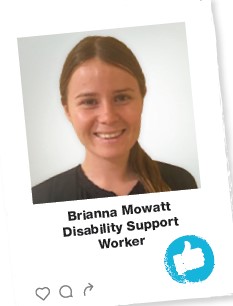 Tasin’s StoryShort Term Accommodation ManagerWorking in Disability is more than just a job.I started volunteering when I was 18 which opened a career pathway for me. I have worked in a range of roles including Disability Support Worker, Lead Support Worker, Team Lead and currently, Short Term Accommodation Manager. Each of these roles helped me to identify the skills and leadership experience that I needed to progress my career in the sector. It is incredibly rewarding and I encourage you toexperience this for yourself.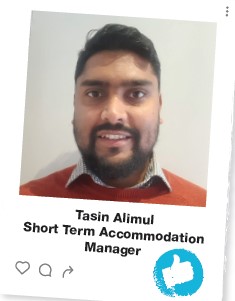 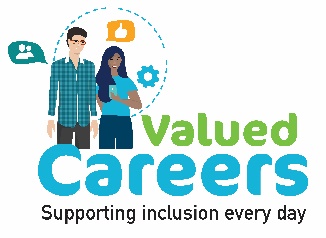 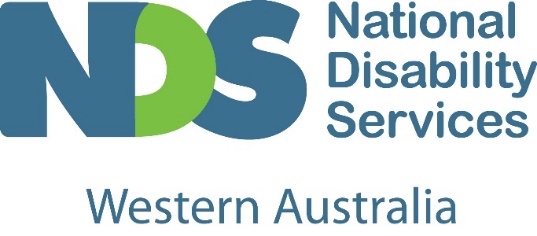 